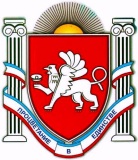 РЕСПУБЛИКА КРЫМ                                                                        НИЖНЕГОРСКИЙ РАЙОН                                                      АДМИНИСТРАЦИЯ НОВОГРИГОРЬЕВСКОГОСЕЛЬСКОГО ПОСЕЛЕНИЯ                                                                   НИЖНЕГОРСКОГО РАЙОНА РЕСПУБЛИКИ КРЫМПОСТАНОВЛЕНИЕ № 71От «15» мая 2017 года					с.НовогригорьевкаО порядке отражения бюджетных ассигнований на осуществление бюджетных инвестиций в объекты капитального строительства муниципальной собственности Новогригорьевскогосельского поселения.В соответствии с ст. 79 Бюджетного кодекса РФ, Федеральным законом от 06.10.2003 г. № 131-ФЗ «Об общих принципах организации местного самоуправления в Российской Федерации», администрация Новогригорьевского сельского поселения ПОСТАНОВЛЯЕТ:Утвердить порядок отражения бюджетных ассигнований на осуществление бюджетных инвестиций в объекты капитального строительства муниципальной собственности Новогригорьевскогосельского поселения (прилагается). Обнародовать настоящее постановление в установленном порядке. Контроль за выполнением настоящего постановления возложить на сектор финансов и бухгалтерского учета. Председатель Новогригорьевскогосельскогосовета – глава администрацииНовогригорьевского  сельского поселения                                          А.М. ДанилинПриложение к постановлению Администрации Новогригорьевского сельского поселения от« 15» мая 2017 года  № 71Порядок отражения бюджетных ассигнований на осуществление бюджетных инвестиций в объектыкапитального строительства муниципальной собственности Новогригорьевского сельского поселенияНастоящий порядок разработан в соответствии с требованиями п. 4 ст. 79 Бюджетного кодекса Российской Федерации и регламентирует отражение в решении о бюджете и сводной бюджетной росписи бюджета Новогригорьевского сельского поселения бюджетных ассигнований на осуществление бюджетных инвестиций в объекты капитального строительства муниципальной собственности Новогригорьевского сельского поселения, предусмотренных муниципальными целевыми программами, нормативными правовыми актами Новогригорьевского сельского поселения, а также бюджетных ассигнований на осуществление бюджетных инвестиций в объекты капитального строительства муниципальной собственности Новогригорьевского сельского поселения в соответствии с инвестиционными проектами, софинансирование которых осуществляется за счет межбюджетных субсидий. Бюджетные ассигнования на осуществление бюджетных инвестиций в объекты капитального строительства муниципальной собственности Новогригорьевского сельского поселения, предусмотренные муниципальными целевыми программами отражаются: - в решении о бюджете в текстовой части общей суммой и в составе ведомственной структуры расходов раздельно по каждому главному распорядителю (распорядителю), по каждой муниципальной целевой программе и соответствующей ей целевой статье и (или) виду расходов; - в сводной бюджетной росписи - по каждой муниципальной целевой программе и соответствующей ей целевой статье и (или) виду расходов; Бюджетные ассигнования на осуществление бюджетных инвестиций в объекты капитального строительства муниципальной собственности Новогригорьевского сельского поселения, предусмотренные нормативными правовыми актами, отражаются в решении о бюджете и в сводной бюджетной росписи раздельно по каждому главному распорядителю (распорядителю), по соответствующим разделам, подразделам, целевой статье и (или) виду расходов. Бюджетные ассигнования на осуществление бюджетных инвестиций в объекты капитального строительства муниципальной собственности Новогригорьевского сельского поселения в соответствии с инвестиционными проектами, софинансирование которых осуществляется за счет межбюджетных субсидий, отражаются: - в решении о бюджете на очередной финансовый год в составе ведомственной структуры расходов раздельно по каждому инвестиционному проекту и соответствующему ему виду расходов; - в сводной бюджетной росписи - раздельно по инвестиционному проекту и соответствующему ему виду расходов. 